МУЗИЧКА КУЛТУРА         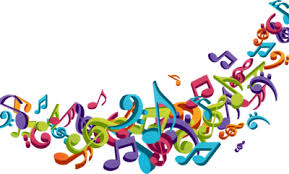 РЕЗУЛТАТИ ИСПИТА	                                                 Студенти своје радове могу погледати у суботу 29.08. од 9.30h до 10h. Упис оцена истог дана у 9.30h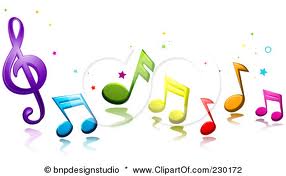 						              Катарина СтанојевићИме и презимеБр. ИндексаI део испитаII део испитаIII део испитаЈелена Јоцић4/12није положила(16 поена)положила (37,5 поена)положила  (31 поен)Милош Ђорђевић8/12није положио(11 поена)није положио(21 поен)није положио (18 поена)Алекса Јовашевић13/12______положио(32,5 поена)положио(40 поена)Тијана Милојевић14/12______није положила(27 поена)______Томислав Томић13/11није положио(11 поена)није положио		(26,5 поена)није положио (1 поен)